Муниципальное казенное общеобразовательное учреждениеМарьевская средняя общеобразовательная школаОльховатский муниципальный районВоронежская область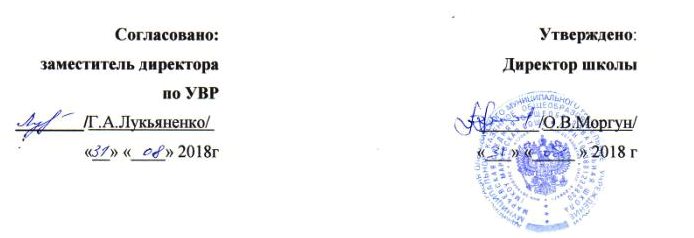 Рабочая программапо  литературе 10 классана 2018-2019 учебный годСоставитель:учитель русского языка и литературыIккЦыбулевская Валентина Митрофановна2018 годНастоящая программа по литературе для 10 класса создана на основе федерального компонента государственного стандарта основного общего образования и программы общеобразовательных учреждений. Программа детализирует и раскрывает содержание стандарта, определяет общую стратегию обучения, воспитания и развития учащихся средствами учебного предмета в соответствии с целями изучения литературы, которые определены стандартом.Рабочая программа рассчитана на 105 часов (3 урока в неделю).Изучение литературы в старшей школе на базовом уровне направлено на достижение следующих целей:• воспитание духовно развитой личности, готовой к самопознанию и самосовершенствованию, способной к созидательной деятельности в современном мире; формирование гуманистического мировоззрения, национального самосознания, гражданской позиции, чувства патриотизма, любви и уважения к литературе и ценностям отечественной культуры;• развитие представлений о специфике литературы в ряду других искусств; культуры читательского восприятия художественного текста, понимания авторской позиции, исторической и эстетической обусловленности литературного процесса; образного и аналитического мышления, эстетических и творческих способностей учащихся, читательских интересов, художественного вкуса; устной и письменной речи учащихся;• освоение текстов художественных произведений в единстве содержания и формы, основных историко-литературных сведений и теоретико-литературных понятий; формирование общего представления об историко-литературном процессе;• совершенствование умений анализа и интерпретации литературного произведения как художественного целого в его историко-литературной обусловленности с использованием теоретико-литературных знаний; написания сочинений различных типов; поиска, систематизации и использования необходимой информации, в том числе в сети Интернета.Для реализации задач литературного образования в 10 классе осуществлён вариант «линейного» рассмотрения историко-литературного материала. ТРЕБОВАНИЯ К УМЕНИЯМ И ЗНАНИЯМ УЧАЩИХСЯ ЗА КУРС ЛИТЕРАТУРЫ 10 КЛАССАВ результате изучения литературы ученик должен знать/ понимать- образную природу словесного искусства- содержание изученных литературных произведений;- основные факты жизни и творческого пути писателей;- изученные теоретико – литературные понятия;уметь - воспринимать и анализировать художественный текст;- выделять смысловые части художественного текста, составлять тезисы и план прочитанного;- определять род и жанр литературного произведения;- выделять и формулировать тему, идею, проблематику изученного произведения; давать характеристику героев;- характеризовать особенности сюжета, композиции, роль изобразительно – выразительных средств;Сопоставлять эпизоды литературных произведений и сравнивать их героев;- выявлять авторскую позицию;- выражать своё отношение к прочитанному;- выразительно читать произведения, в том числе выученные наизусть, соблюдая нормы литературного произношения;- владеть различными видами пересказа;- строить устные и письменные высказывания в связи с изученным произведением;- участвовать в диалоге по прочитанным произведениям, понимать чужую точку зрения и аргументировано отстаивать свою;- писать отзывы о самостоятельно прочитанных произведениях, сочинения;Использовать приобретённые знания и умения в практической деятельности и повседневной жизни для:- создания связного текста (устного и письменного) на необходимую тему с учётом норм русского литературного языка;- определения своего круга чтения и оценки литературных произведений;- поиска нужной информации о литературе, о конкретном произведении и его авторе.СОДЕРЖАНИЕ УЧЕБНОГО ПРЕДМЕТАВведение (1 ч)Русская литература XIX в. в контексте мировой культуры. Основные темы и проблемы русской литературы XIX в. (свобода, духовно-нравственные искания человека, обращение к народу' поисках нравственного идеала, «праведничество», борьба с социальной несправедливостью и угнетением человека).Творчество А. С. Пушкина (4ч+2 ч)Жизнь и творчество.Стихотворения: «Погасло дневное светило...», «Свободы сеятель пустынный...», «Разговор книгопродавца с поэтом», «Подражания Корану» (IX. «И путник усталый на Бога роптал...»), «Элегия» («Безумных лет угасшее веселье...»), «...Вновь я посетил...» (указанные стихотворения являют обязательными для изучения).Стихотворения: «Поэт», «Поэт и толпа», «Пора, мой друг, пора! покоя сердце просит...», «Из Пиндемонти», «Отцы пустынники и жены непорочны...» (возможен выбор пяти других стихотворений).Художественные открытия Пушкина. «Чувства добрые» в пушкинской лирике, ее гуманизм философская глубина. «Вечные» темы в творчестве Пушкина (природа, любовь, дружба, творчество, общество и человек, свобода и неизбежность, смысл человеческого бытия). Особенности Пушкинского лирического героя, отражение в стихотворениях поэта духовного мира человека.Поэма «Медный всадник».Конфликт личности и государства в поэме. Образ стихии. Образ Евгения и проблема индивидуального бунта. Образ Петра. Многоплановость образа Петербурга. Своеобразие жанра и композиции произведения. Развитие реализма в творчестве Пушкина. Ф. М. Достоевский. «Речь о Пушкине».Значение творчества Пушкина для русской и мировой культуры, для литературы и культуры народов России.ТворчествоМ. Ю. Лермонтова (3ч+2ч)Жизнь и творчество.Стихотворения: «Молитва» («Я, Матерь Божия, ныне с молитвою...»), «Как часто, пестрою толпою окружен...», «Валерик», «Сон» («В полдневный жар в долине Дагестана...»), «Выхожу один я на дорогу...» (указанные стихотворения являются обязательными для изучения).Стихотворения: «Мой демон», «К***» («Я не унижусь пред тобою...»), «Нет, я не Байрон, я другой...», «Есть речи - значенье...», «Журналист, читатель и писатель» (возможен выбор пяти других стихотворений).Своеобразие художественного мира Лермонтова, развитие в его творчестве пушкинских традиций. Темы родины, поэта и поэзии, любви, мотив одиночества в лирике поэта. Обусловленность характера лермонтовского творчества особенностями эпохи и личностью поэта. «Демон» как романтическая поэма. Противоречивость центрального образа произведения. Земное и космическое в поэме. Смысл финала поэмы, ее философское звучание. Романтизм и реализм в творчестве Лермонтова.Творчество Н. В. Гоголя (3 ч)Жизнь и творчество.Повесть «Невский проспект». Тема Петербурга в творчестве Гоголя. Образ города в петербургских повестях. Соотношение мечты и действительности, фантастики и реальности в произведениях Гоголя. Столкновение живой души и пошлого мира в повести «Невский проспект». Особенности поэтики Гоголя. В. Г. Белинский. «О русской повести и повестях г. Гоголя»Обзор русской литературы второй половины XIX века (1 ч)Россия во второй половине XIX в. Достижения в области науки и культуры. Основные тенденции в развитии реалистической литературы. «Натуральная школа». Русская журналистика второй половины XIX в. «Эстетическая» (В. П. Боткин, А. В. Дружинин), «реальная» (Н. Г. Чернышевский, Н. А. Добролюбов, Д. И. Писарев), «органическая» (А. А. Григорьев) критика. Аналитический характер русской прозы, её социальная острота и философская глубина. Проблемы судьбы, веры и сомнения, смысла жизни и тайны смерти, нравственного выбора. Идея нравственного самосовершенствования. Универсальность художественных образов. Традиции и новаторство в русской поэзии. Развитие русской философской лирики. Формирование национального театра. Сатира в литературе второй половины XIX в. Расцвет малых прозаических форм в последние десятилетия XIX в. Развитие литературного языка. Классическая русская литература и ее мировое признание.Роль русской классической литературы в становлении и развитии литератур народовРоссии.Творчество А.Н. Островского (5ч+2 ч)Жизнь и творчество. Драма «Гроза».Семейный и социальный конфликт в драме. Своеобразие конфликта и основные стадии развития действия. Прием антитезы в пьесе. Изображение «жестоких нравов» «темного царства». Образ города Калинова. Трагедийный фон пьесы. Катерина в системе образов. Внутренний конфликт Катерины. Народно-поэтическое и религиозное в образе Катерины. Нравственная проблематика пьесы: тема греха, возмездия и покаяния. Смысл названия и символика пьесы. Жанровое своеобразие. Сплав драматического, лирического и трагического в пьесе. Драматургическое мастерство Островского.«Гроза» в русской критике: Н. А. Добролюбов «Луч света в темном царстве» (фрагменты); А. А. Григорьев «После «Грозы» Островского. Письма к И. С. Тургеневу» (фрагменты). Современные трактовки пьесы.Своеобразие конфликта и система образов в комедии. Символический смысл названия. Сатирическое изображение жизни пореформенной России. Тема бескорыстия и корысти в пьесе. Тема искусства и образы актеров. Развитие темы «горячего сердца» в пьесе. Идеалы народной нравственности в драматургии Островского.Влияние творчества Островского на развитие драматургии в родной литературе.Сочинение по произведениям А. Н. Островского.Творчество И. А.Гончарова (7ч+2ч)Жизнь и творчество.Роман «Обломов». История создания и особенности композиции романа. Петербургская «обломовщина». Глава «Сон Обломова» и ее роль в произведении. Система образов. Прием антитезы в романе. Обломов и Штольц. Ольга Ильинская и Агафья Пшеницына. Тема любви в романе. Социальная и нравственная проблематика романа. Роль пейзажа, портрета, интерьера и художественной детали в романе. Обломов в ряду образов мировой литературы (Дон Кихот, Гамлет). Авторская позиция и способы ее выражения в романе. Своеобразие стиля Гончарова.Роман в оценке русской критики: Н. А. Добролюбов. «Что такое обломовщина?» (фрагменты); А. В. Дружинин. «Обломов», роман И. А. Гончарова» (фрагменты).Творчество И. С. Тургенева (7 ч+2ч)Жизнь и творчество. Роман «Отцы и дети». Творческая история романа. Отражение в романе общественно-политической ситуации в России. Сюжет, композиция, система образов романа. Роль образа Базарова в развитии основного конфликта. Черты личности, мировоззрение Базарова. «Отцы» в романе: братья Кирсановы, родители Базарова. Смысл названия. Тема народа в романе. Базаров и его мнимые последователи. «Вечные» темы в романе (природа, любовь, искусство). Смысл финала романа. Авторская позиция и способы ее выражения. Поэтика романа, своеобразие его жанра. «Тайный психологизм»: художественная функция портрета интерьера, пейзажа; прием умолчания. Базаров в ряду других образов русской литературы.Отражение в романе общественно-политической ситуации в России. Сюжет, композиция, система образов романа. Роль образа Базарова в развитии основного конфликта. Тема народа в романе. Смысл финала романа. Поэтика романа, своеобразие его жанра. Базаров в ряду других образов русской литературы.Творчество Н. А. Некрасова (9ч+2ч)Жизнь и творчество.Стихотворения: «В дороге», «Вчерашний день, часу в шестом...», «Мы с тобой бестолковые люди...», «Поэт и гражданин», «Элегия» («Пускай нам говорит изменчивая мода...»), «Муза! я у двери гроба!..» (указанные стихотворения являются обязательными для изучения)..Стихотворения: «Я не люблю иронии твоей...», «Блажен незлобивый поэт...», «Внимая ужасам войны...», «Рыцарь на час», «Сеятелям» (возможен выбор пяти других стихотворений).Гражданский пафос поэзии Некрасова, ее основные темы, идеи и образы. Особенности некрасовского лирического героя. Своеобразие решения темы поэта и поэзии. Образ Музы в лирике Некрасова. Судьба поэта-гражданина. Тема народа. Утверждение красоты простого русского человека. Антикрепостнические мотивы. Сатирические образы. Решение «вечных» тем в поэзии Некрасова (природа, любовь, смерть). Художественные особенности и жанровое своеобразие лирики Некрасова. Развитие пушкинских и лермонтовских традиций. Новаторство поэзии Некрасова, ее связь с народной поэзией. Реалистический характер некрасовской поэзии.Поэма «Кому на Руси жить хорошо». История создания поэмы. Сюжет, жанровое своеобразие поэмы, ее фольклорная основа. Русская жизнь в изображении Некрасова. Система образов поэмы. Образы правдоискателей и «народного заступника» Гриши Добросклонова. Сатирические образы помещиков. Смысл названия поэмы. Народное представление о счастье. Тема женской доли в поэме. Судьба Матрены Тимофеевны, смысл «бабьей притчи». Тема народного бунта. Образ Савелия, «богатыря святорусского». Фольклорная основа поэмы. Особенности стиля Некрасова.Творчество Ф. И. Тютчева (3ч)Жизнь и творчество (обзор).Стихотворения: «Silentium!», «Не то, что мните вы, природа...», «О, как убийственно мы любим...», «Умом Россию не понять...», «Нам не дано предугадать...», «Природа - сфинкс. И тем она верней...», «К. Б.» («Я встретил вас - и все былое...»).Стихотворения: «День и ночь», «Последняя любовь», «Эти бедные селенья...», «Певучесть есть в морских волнах...», «От жизни той, что бушевала здесь...»Поэзия Тютчева и литературная традиция. Философский характер и символический подтекст стихотворений Тютчева. Основные темы, мотивы и образы тютчевской лирики. Тема родины. Человек, природа и история в лирике Тютчева. Тема «невыразимого». Любовь как стихийное чувство и поединок роковой». Художественное своеобразие поэзии Тютчева.Творчество А. А. Фета (3ч+2ч)Жизнь и творчество (обзор).Стихотворения: «Это утро, радость эта...», «Шепот, робкое дыханье...», «Сияла ночь. Луной был полон сад. Лежали...», «Еще майская ночь» (указанные стихотворения являются обязательными для изучения).Стихотворения: «На заре ты ее не буди...», «Одним толчком согнать ладью живую...», Заряпрощается с землею...», «Еще одно забывчивое слово...», «На стоге сена ночью южной...» (возможен выбор пяти других стихотворений).Поэзия Фета и литературная традиция. Фет и теория «чистого искусства». «Вечные» темы в лирике Фета (природа, поэзия, любовь, смерть). Философская проблематика лирики. Художественное .своеобразие, особенности поэтического языка, психологизм лирики Фета.Творчество Н. С. Лескова (2 ч)Жизнь и творчество (обзор).Концепция народного характера. Тема трагической судьбы талантливого русского человека. Особенности лесковской повествовательной манеры.Творчество М. Е. Салтыков-Щедрина (4 ч)Жизнь и творчество (обзор).«История одного города» (обзорное изучение).Обличение деспотизма и невежества властей, бесправия и покорности народа. Сатирическая летопись истории Российского государства. Собирательные образы градоначальников и «глуповцев». Образы Органчика и Угрюм-Бурчеева. Тема народа и власти. Жанровое своеобразие «Истории». Черты антиутопии в произведении. Смысл финала «Истории». Своеобразие сатиры Салтыкова-Щедрина. Приемы сатирического изображения: сарказм, ирония, гипербола, гротеск, алогизм. Традиции русской сатиры в творчестве Салтыкова-Щедрина.Сатира в родной литературе.Творчество А. К. Толстого (1ч)Жизнь и творчество (обзор).Стихотворения: «Двух станов не боец, но только гость случайный...», «Слеза дрожит в твоем ревнивом взоре...», «Против течения», «Государь ты наш батюшка...», «История государства Российского от Гостомысла до Тимашева» (возможен выбор пяти других произведений).Своеобразие художественного мира Толстого. Основные темы, мотивы и образы поэзии. Взгляд на русскую историю в произведениях Толстого. Влияние фольклорной и романтической традиции. Жанровое многообразие творческого наследия Толстого.ТворчествоЛ.Н. Толстого (13ч+2 ч)Жизнь и творчество. Роман-эпопея «Война и мир».История создания. Жанровое своеобразие романа. Особенности композиции, антитеза как центральный композиционный прием. Система образов в романе и нравственная концепция Толстого, его критерии оценки личности. «Внутренний человек» и «внешний человек». Путь идейно-нравственных исканий князя Андрея Болконского и Пьера Безухова. Образ Платона Каратаева и авторская концепция «общей жизни». Изображение светского общества. «Мысль народная» и «мысль семейная» в романе. Семейный уклад жизни Ростовых и Болконских. Наташа Ростова и княжна Марья как любимые героини Толстого. Роль эпилога. Тема войны в романе. Толстовская философия истории. Военные эпизоды в романе. Шенграбенское и Аустерлицкое сражения и изображение Отечественной войны 1812 г. Бородинское сражение как идейно-композиционный центр романа. Картины партизанской войны, значение образа Тихона Щербатого. Русский солдат в изображении Толстого.-Проблема национального характера. Образы Тушина и Тимохина. Проблема истинного и ложного героизма. Кутузов и Наполеон как два нравственных полюса. Москва и Петербург в романе. Психологизм прозы Толстого. Приемы изображения душевного мира героев («диалектики души»). Роль портрета, пейзажа, диалогов и внутренних монологов в романе. Смысл названия и поэтика романа-эпопеи. Художественные открытия Толстого и мировое значение творчества писателя.Жанровое своеобразие романа. Особенности композиции, антитеза как центральный композиционный прием. Система образов в романе и нравственная концепция Толстого, его критерии оценки личности. «Внутренний человек» и «внешний человек». Путь идейно-нравственных исканий князя Андрея Болконского и Пьера Безухова. Изображение светского общества. «Мысль народная» и «мысль семейная» в романе. Семейный уклад жизни Ростовых и Болконских. Наташа Ростова и княжна Марья как любимые героини Толстого. Роль эпилога. Москва и Петербург в романе. Психологизм прозы Толстого. Приемы изображения душевного мира героев («диалектики души»). Роль портрета, пейзажа, диалогов и внутренних монологов в романе. Смысл названия и поэтика романа-эпопеи. Художественные открытия Толстого и мировое значение творчества писателя. Значение творчества Толстого для развития родной литературы.Творчество Ф. М. Достоевского (8ч+2ч)Жизнь и творчество.Роман «Преступление и наказание».Замысел романа и его воплощение. Особенности сюжета и композиции. Своеобразие жанра. Проблематика, система образов романа. Теория Раскольникова и ее развенчание. Раскольников и его «двойники». Образы «униженных и оскорбленных». Образ старухи-процентщицы. Второстепенные персонажи. Образы детей. Приемы создания образа Петербурга. Образ Сонечки Мармеладовой и проблема нравственного идеала автора. Библейские мотивы и образы в романе. Тема гордости и смирения. Роль внутренних монологов и снов героев в романе. Портрет, пейзаж, интерьер и их художественная функция. Роль эпилога. «Преступление и наказание» как философский роман. Полифонизм романа, столкновение разных «точек зрения». Проблема нравственного выбора. Смысл названия. Психологизм прозы Достоевского. Художественные открытия Достоевского и мировое значение творчества писателя.ТворчествоА. П. Чехова (7ч+2 ч)Жизнь и творчество.Рассказы: «Попрыгунья», «Палата № 6», «Студент», «Дом с мезонином», «Ионыч», «Человек в футляре», «Крыжовник», «О любви», «Дама с собачкой».Темы, сюжеты и проблематика чеховских рассказов. Традиция русской классической литературы в решении темы «маленького человека» и ее отражение в прозе Чехова. Тема пошлости и неизменности жизни. Проблема ответственности человека за свою судьбу. Утверждение красоты человеческих чувств и отношений, творческого труда как основы подлинной жизни. Тема любви в чеховской прозе. Психологизм прозы Чехова. Роль художественной детали, лаконизм повествования, чеховский пейзаж, скрытый лиризм, подтекст.Комедия «Вишневый сад».Особенности сюжета и конфликта пьесы. Система образов. Символический смысл образа вишневого сада. Тема прошлого, настоящего и будущего России в пьесе. Раневская и Гаев как представители уходящего в прошлое усадебного быта. Образ Лопахина, Пети Трофимова и Ани. Тип героя «недотепы». Образы слуг (Яша, Дуняша, Фирс). Роль авторских ремарок в пьесе. Смысл финала. Особенности чеховского диалога. Символический подтекст пьесы. Своеобразие жанра. Новаторство Чехова-драматурга. Значение творческого наследия Чехова для мировой литературы и театра.Зарубежная литература (4 ч)Ги де Мопассан.Жизнь и творчество (обзор). Новелла «Ожерелье». Сюжет и композиция новеллы. Система образов. Грустные раздумья автора о человеческом уделе и несправедливости мира. Мечты героев о высоких чувствах и прекрасной жизни. Мастерство психологического анализа.Г. Ибсен.Драма «Кукольный дом» (обзорное изучение). Особенности конфликта. Социальная и нравственная проблематика произведения. Вопрос о правах женщины в драме. Образ Норы. Особая роль символики в «Кукольном доме». Своеобразие «драм идей» Ибсена как социально-психологических драм. Художественное наследие Ибсена и мировая драматургия.А. Рембо. Стихотворение «Пьяный корабль». Символические образы в стихотворении. Особенности поэтического языка.ТЕМАТИЧЕСКОЕ ПЛАНИРОВАНИЕПриложение № 1КАЛЕНДАРНО-ТЕМАТИЧЕСКОЕ ПЛАНИРОВАНИЕ№СодержаниеКол-во часовРазвитие речи1Введение1-2Творчество А.С. Пушкина423Творчество М.Ю. Лермонтова324Творчество Н.В. Гоголя3-5Обзор русской литературы второй половины 19 века1-6Творчество А.Н. Островского527Творчество И.А. Гончарова728Творчество И.С. Тургенева729Творчество Н.А. Некрасова9210Творчество Ф.И. Тютчева3-11Творчество А.А. Фета3212Творчество Н.С. Лескова2-13Творчество М.Е. Салтыкова-Щедрина4-14Творчество А.К. Толстого1-15Творчество Л.Н. Толстого13216Творчество Ф.М. Достоевского8217Творчество А.П. Чехова7218Зарубежная литература4-Всего:8520№Тема урокаТема урокаФорма урокаФорма урокаКол-во часовКол-во часовДата по плануДата по фактуДата по фактуЦели урокаЦели урокаД/зВведение (1 ч)Введение (1 ч)Введение (1 ч)Введение (1 ч)Введение (1 ч)Введение (1 ч)Введение (1 ч)Введение (1 ч)Введение (1 ч)Введение (1 ч)Введение (1 ч)Введение (1 ч)Введение (1 ч)11Введение. «Прекрасное начало». Изучение нового материала. Лекция с элементами беседы.Изучение нового материала. Лекция с элементами беседы.111. Дать представление о единстве и целостности русской литературы XIX в.2. Показать значение русской литературы XIX в развитии русского и мирового литературного процесса.1. Дать представление о единстве и целостности русской литературы XIX в.2. Показать значение русской литературы XIX в развитии русского и мирового литературного процесса.С.10-14, сост. тезисы.С.10-14, сост. тезисы.Творчество А.С. Пушкина (4ч+2 ч)Творчество А.С. Пушкина (4ч+2 ч)Творчество А.С. Пушкина (4ч+2 ч)Творчество А.С. Пушкина (4ч+2 ч)Творчество А.С. Пушкина (4ч+2 ч)Творчество А.С. Пушкина (4ч+2 ч)Творчество А.С. Пушкина (4ч+2 ч)Творчество А.С. Пушкина (4ч+2 ч)Творчество А.С. Пушкина (4ч+2 ч)Творчество А.С. Пушкина (4ч+2 ч)Творчество А.С. Пушкина (4ч+2 ч)Творчество А.С. Пушкина (4ч+2 ч)Творчество А.С. Пушкина (4ч+2 ч)22А.С.Пушкин. Основные этапы творческой биографии.А.С.Пушкин. Основные этапы творческой биографии.Изучение нового материала.11. Продолжить знакомство с творческой судьбой А.С.Пушкина.2.Показать влияние эпохи на судьбы людей.1. Продолжить знакомство с творческой судьбой А.С.Пушкина.2.Показать влияние эпохи на судьбы людей.Прочитать с.22-36.Прочитать с.22-36.33Лирика А.С.Пушкина.Лирика А.С.Пушкина.Совершенствование ЗУН.11. Повторить основные темы лирики А.С.Пушкина.2. Уметь находить и анализировать образы, встречающиеся в стихотворении.1. Повторить основные темы лирики А.С.Пушкина.2. Уметь находить и анализировать образы, встречающиеся в стихотворении. С. 36-40 учебника, анализ стихотворения «Пророк». С. 36-40 учебника, анализ стихотворения «Пророк».44«Жребий русского поэта».«Жребий русского поэта».Групповая, индивидуальная работа.11. Повторить основные темы лирики А.С.Пушкина.2. Углубить навык поиска «главных строчек» стихотворения.1. Повторить основные темы лирики А.С.Пушкина.2. Углубить навык поиска «главных строчек» стихотворения.Прочитать поэму «Медный всадник».С.40-50 учебника.Прочитать поэму «Медный всадник».С.40-50 учебника.55«Поединок двух всадников» (поэма Пушкина «Медный всадник»)«Поединок двух всадников» (поэма Пушкина «Медный всадник»)Изучение нового материала с включением индивидуальных сообщений.11. Познакомить учащихся с поэмой «Медный всадник».2. Развивать навыки и умения анализировать, обобщать.1. Познакомить учащихся с поэмой «Медный всадник».2. Развивать навыки и умения анализировать, обобщать.Ответить на вопросы.Выучить наизусть отрывок из поэмы.Ответить на вопросы.Выучить наизусть отрывок из поэмы.6-76-7Р/р Сочинение по творчеству А.С. ПушкинаР/р Сочинение по творчеству А.С. ПушкинаРазвитие речи21.Помочь раскрыть тему сочинения.2.Учить подбирать интересный материал к сочинению.3.Приобщать учащихся к поисково-исследовательской деятельности.1.Помочь раскрыть тему сочинения.2.Учить подбирать интересный материал к сочинению.3.Приобщать учащихся к поисково-исследовательской деятельности.Работа над сочинением.Дописать  сочинение.Работа над сочинением.Дописать  сочинение.Творчество М.Ю. Лермонтова (3ч+2 ч)Творчество М.Ю. Лермонтова (3ч+2 ч)Творчество М.Ю. Лермонтова (3ч+2 ч)Творчество М.Ю. Лермонтова (3ч+2 ч)Творчество М.Ю. Лермонтова (3ч+2 ч)Творчество М.Ю. Лермонтова (3ч+2 ч)Творчество М.Ю. Лермонтова (3ч+2 ч)Творчество М.Ю. Лермонтова (3ч+2 ч)Творчество М.Ю. Лермонтова (3ч+2 ч)Творчество М.Ю. Лермонтова (3ч+2 ч)Творчество М.Ю. Лермонтова (3ч+2 ч)Творчество М.Ю. Лермонтова (3ч+2 ч)Творчество М.Ю. Лермонтова (3ч+2 ч)88Особенности поэтического мира М.Ю.Лермонтова.Особенности поэтического мира М.Ю.Лермонтова.«Литературный портрет».1Углубить представление о поэзии Лермонтова.Углубить представление о поэзии Лермонтова.С.65 – 72 учебника,выучить наизусть  стихотворение.С.65 – 72 учебника,выучить наизусть  стихотворение.99Любовная лирика М.Ю.ЛермонтоваЛюбовная лирика М.Ю.ЛермонтоваКомбинированный урок (практикум + семинар)1Привлечь внимание учащихся к мотивам одиночества, неразделённой любви в лермонтовской поэзии.Привлечь внимание учащихся к мотивам одиночества, неразделённой любви в лермонтовской поэзии.Прочитать с.72 – 78,прочитать поэму «Демон»Прочитать с.72 – 78,прочитать поэму «Демон»1010«Падший ангел» (поэма М.Ю.Лермонтова «Демон»)«Падший ангел» (поэма М.Ю.Лермонтова «Демон»)Изучение нового материала, беседа с элементами комментированного чтения.11. Познакомить учащихся с поэмой Лермонтова «Демон».2. Дать понятие богоборческой темы в поэме Лермонтова.3. Показать романтический колорит  поэмы.1. Познакомить учащихся с поэмой Лермонтова «Демон».2. Дать понятие богоборческой темы в поэме Лермонтова.3. Показать романтический колорит  поэмы.Выучить наизусть отрывок из поэмы.Подготовиться к сочинению.Выучить наизусть отрывок из поэмы.Подготовиться к сочинению.11-1211-12Р/р Сочинение по творчеству М.Ю. ЛермонтоваР/р Сочинение по творчеству М.Ю. ЛермонтоваРазвитие речи21.Систематизировать знания по изученному материалу.2.Отработать коммуникативную и орфографическую грамотность.1.Систематизировать знания по изученному материалу.2.Отработать коммуникативную и орфографическую грамотность.Работа над сочинением.Прочитать биографию Гоголя (с.81-84), составить тезисный план.Работа над сочинением.Прочитать биографию Гоголя (с.81-84), составить тезисный план.Творчество Н.В. Гоголя (3 ч)Творчество Н.В. Гоголя (3 ч)Творчество Н.В. Гоголя (3 ч)Творчество Н.В. Гоголя (3 ч)Творчество Н.В. Гоголя (3 ч)Творчество Н.В. Гоголя (3 ч)Творчество Н.В. Гоголя (3 ч)Творчество Н.В. Гоголя (3 ч)Творчество Н.В. Гоголя (3 ч)Творчество Н.В. Гоголя (3 ч)Творчество Н.В. Гоголя (3 ч)Творчество Н.В. Гоголя (3 ч)Творчество Н.В. Гоголя (3 ч)1313Художественный мир Н.В.Гоголя.Художественный мир Н.В.Гоголя.«Литературный портрет»11. Показать учащимся своеобразие Гоголя как писателя и человека.2. Помочь понять, почему личность и творчество Гоголя неоднозначно воспринимались современниками.1. Показать учащимся своеобразие Гоголя как писателя и человека.2. Помочь понять, почему личность и творчество Гоголя неоднозначно воспринимались современниками.Прочитать повести «Невский проспект», «Нос». С.84-94 учебника.Прочитать повести «Невский проспект», «Нос». С.84-94 учебника.1414«Страшный мир» в повести Н.В.Гоголя «Невский проспект»«Страшный мир» в повести Н.В.Гоголя «Невский проспект»Изучение нового материала с включением индивидуальных сообщений.11. Определить самобытность художника в создании русского национального характера.2. Развивать способности по сопоставлению разных пластов произведения.1. Определить самобытность художника в создании русского национального характера.2. Развивать способности по сопоставлению разных пластов произведения.Учебник с. 89 – 94.Учебник с. 89 – 94.1515Нос, который гулял сам по себе (повесть Н.В. Гоголя «Нос»)Нос, который гулял сам по себе (повесть Н.В. Гоголя «Нос»)Изучение нового материала с включением индивидуальных сообщений.11.Познакомить учащихся с понятием «фантасмагория».2.Формировать культуру речи в процессе устных ответов.1.Познакомить учащихся с понятием «фантасмагория».2.Формировать культуру речи в процессе устных ответов.Подготовить сообщение «Фантастическое и реальное в повести «Нос».С.98-106Подготовить сообщение «Фантастическое и реальное в повести «Нос».С.98-106Обзор русской литературы второй половины 19 века (1 ч)Обзор русской литературы второй половины 19 века (1 ч)Обзор русской литературы второй половины 19 века (1 ч)Обзор русской литературы второй половины 19 века (1 ч)Обзор русской литературы второй половины 19 века (1 ч)Обзор русской литературы второй половины 19 века (1 ч)Обзор русской литературы второй половины 19 века (1 ч)Обзор русской литературы второй половины 19 века (1 ч)Обзор русской литературы второй половины 19 века (1 ч)Обзор русской литературы второй половины 19 века (1 ч)Обзор русской литературы второй половины 19 века (1 ч)Обзор русской литературы второй половины 19 века (1 ч)Обзор русской литературы второй половины 19 века (1 ч)1616Социально – политическая ситуация в России 2-й пол. XIX в.Социально – политическая ситуация в России 2-й пол. XIX в.Изучение нового материала. Лекция с элементами беседы.11. Дать представление об определяющем факторе идейного противостояния в обществе.2.Сформировать представление о художественной литературе  как о «единственной трибуне», дающей возможность выразить неизбежность социальных перемен.1. Дать представление об определяющем факторе идейного противостояния в обществе.2.Сформировать представление о художественной литературе  как о «единственной трибуне», дающей возможность выразить неизбежность социальных перемен.С.125-140.С.125-140.Творчество А.Н. Островского (5ч+2 ч)Творчество А.Н. Островского (5ч+2 ч)Творчество А.Н. Островского (5ч+2 ч)Творчество А.Н. Островского (5ч+2 ч)Творчество А.Н. Островского (5ч+2 ч)Творчество А.Н. Островского (5ч+2 ч)Творчество А.Н. Островского (5ч+2 ч)Творчество А.Н. Островского (5ч+2 ч)Творчество А.Н. Островского (5ч+2 ч)Творчество А.Н. Островского (5ч+2 ч)Творчество А.Н. Островского (5ч+2 ч)Творчество А.Н. Островского (5ч+2 ч)Творчество А.Н. Островского (5ч+2 ч)1717Жизнь и судьба А.Н.Островского.  Театр Островского.Жизнь и судьба А.Н.Островского.  Театр Островского.Изучение нового материала..11. Познакомить учащихся с жизнью и драматургической деятельностью Островского.2. Воспитывать интерес к драматургии, к театру.1. Познакомить учащихся с жизнью и драматургической деятельностью Островского.2. Воспитывать интерес к драматургии, к театру.С. 141-145.Читать пьесу «Бесприданница».С. 141-145.Читать пьесу «Бесприданница».1818Пьеса А.Н. Островского «Бесприданница»Пьеса А.Н. Островского «Бесприданница»Лекция с элементами беседы.1Воспитывать интерес к драматургииВоспитывать интерес к драматургииЧитать пьесу «Гроза».Читать пьесу «Гроза».1919Драма А.Н.Островского «Гроза». История создания.Драма А.Н.Островского «Гроза». История создания.Изучение нового материала.11. Расширить знания учащихся по изучению творчества писателя.2. Углубить знания о драматургии. Подготовить уч-ся к восприятию драмы «Гроза».1. Расширить знания учащихся по изучению творчества писателя.2. Углубить знания о драматургии. Подготовить уч-ся к восприятию драмы «Гроза».С.158-162.С.158-162.2020Изображение «затерянного» мира города в драме «Гроза»Изображение «затерянного» мира города в драме «Гроза»Изучение нового материала.11. Сформировать умения выделять ключевые сцены в драматическом произведении.2. Развивать навыки критического оценивания поступков героев.1. Сформировать умения выделять ключевые сцены в драматическом произведении.2. Развивать навыки критического оценивания поступков героев.С.162-171Подобрать цитаты к образу Катерины.С.162-171Подобрать цитаты к образу Катерины.2121Трагедия совести и её разрешение в пьесе А.Н.Островского «Гроза»Трагедия совести и её разрешение в пьесе А.Н.Островского «Гроза»Урок - диспут11. Углубить навык анализа прозаического текста, комментированного чтения.2. Вырабатывать умения грамотно излагать свои мысли, отстаивать свою позицию.1. Углубить навык анализа прозаического текста, комментированного чтения.2. Вырабатывать умения грамотно излагать свои мысли, отстаивать свою позицию.Подготовка к сочинению.Подготовка к сочинению.22-2322-23Р/рСочинение по творчеству А.Н. Островского.Р/рСочинение по творчеству А.Н. Островского.Развитие речи2Отработать коммуникативную и правописную грамотность.Отработать коммуникативную и правописную грамотность. Дописать сочинение.Подготовить сообщение о биографии Гончарова. Дописать сочинение.Подготовить сообщение о биографии Гончарова.Творчество И.А. Гончарова (7ч+2ч)Творчество И.А. Гончарова (7ч+2ч)Творчество И.А. Гончарова (7ч+2ч)Творчество И.А. Гончарова (7ч+2ч)Творчество И.А. Гончарова (7ч+2ч)Творчество И.А. Гончарова (7ч+2ч)Творчество И.А. Гончарова (7ч+2ч)Творчество И.А. Гончарова (7ч+2ч)Творчество И.А. Гончарова (7ч+2ч)Творчество И.А. Гончарова (7ч+2ч)Творчество И.А. Гончарова (7ч+2ч)Творчество И.А. Гончарова (7ч+2ч)Творчество И.А. Гончарова (7ч+2ч)2424Биография И.А.ГончароваБиография И.А.ГончароваИзучение нового материала. Лекция с элементами беседы.11. Познакомить учащихся с жизнью и творчеством писателя.2. Совершенствовать знания по теории литературы (понятие реализма)1. Познакомить учащихся с жизнью и творчеством писателя.2. Совершенствовать знания по теории литературы (понятие реализма)С.176-179, читать роман «Обломов»С.176-179, читать роман «Обломов»2525А.И. Гончаров. Роман «Обломов». Обломов и посетители.А.И. Гончаров. Роман «Обломов». Обломов и посетители.Изучение нового материала. Беседа. Работа с текстом.11. Показать микромир квартиры на Гороховой.2. Объяснить сознательный отказ Обломова от столичной жизни.3. определить цельное ощущение жизни Обломова.1. Показать микромир квартиры на Гороховой.2. Объяснить сознательный отказ Обломова от столичной жизни.3. определить цельное ощущение жизни Обломова.Составить цитатную характеристику образа Обломова.Составить цитатную характеристику образа Обломова.2626Обломов и ЗахарОбломов и ЗахарИзучение нового материала. Беседа. Работа с текстом.1Показать «неразделимость» и «взаимодополняемость» хозяина и слуги; связать с финалом романа.Показать «неразделимость» и «взаимодополняемость» хозяина и слуги; связать с финалом романа.Перечитать «Сон Обломова». Определить роль пейзажа.Перечитать «Сон Обломова». Определить роль пейзажа.2727Сон Обломова.Сон Обломова.Изучение нового материала. Беседа. Работа с текстом.11. Показать сообщество людей, живущих…вне исторического времени»2. Объяснить художественный смысл «Сна Обломова»1. Показать сообщество людей, живущих…вне исторического времени»2. Объяснить художественный смысл «Сна Обломова»Ответить на вопросы.Прочитать главы об Обломове и О.Ильинской. Ответить на вопросы.Прочитать главы об Обломове и О.Ильинской. 2828Обломов и Ольга Ильинская.Обломов и Ольга Ильинская.Беседа. Работа с текстом.11. Показать любовь О.И и И.Об; её несостоятельность.1. Показать любовь О.И и И.Об; её несостоятельность.Читать главы о Штольце и ОбломовеЧитать главы о Штольце и Обломове2929Обломов и Штольц.Обломов и Штольц.Изучение нового материала. Анализ текста. 11. Формировать у учащихся навыки сопоставления.2. Познакомить с понятием «антипод».1. Формировать у учащихся навыки сопоставления.2. Познакомить с понятием «антипод».Перечитать главы об Обломове и А. Пшеницыной. Перечитать главы об Обломове и А. Пшеницыной. 3030Обломов и Агафья Пшеницына. Проблематика романа «Обломов».Обломов и Агафья Пшеницына. Проблематика романа «Обломов».Изучение нового материала. Анализ текста.11. Показать «возвращение героя в идиллический мир» Обломовки.2. Определить композицию произведения.3. Выявить проблематику романа.1. Показать «возвращение героя в идиллический мир» Обломовки.2. Определить композицию произведения.3. Выявить проблематику романа.Подготовка к сочинению.Подготовка к сочинению.31-3231-32Р/р Сочинение по творчеству И.А. ГончароваР/р Сочинение по творчеству И.А. ГончароваРазвитие речи21. Подготовиться к сочинению.2. Приобщить учащихся к поисково-исследовательской работе.1. Подготовиться к сочинению.2. Приобщить учащихся к поисково-исследовательской работе.Работа над сочинением.С.211-214.Работа над сочинением.С.211-214.Творчество И.С. Тургенева (7ч+2 ч)Творчество И.С. Тургенева (7ч+2 ч)Творчество И.С. Тургенева (7ч+2 ч)Творчество И.С. Тургенева (7ч+2 ч)Творчество И.С. Тургенева (7ч+2 ч)Творчество И.С. Тургенева (7ч+2 ч)Творчество И.С. Тургенева (7ч+2 ч)Творчество И.С. Тургенева (7ч+2 ч)Творчество И.С. Тургенева (7ч+2 ч)Творчество И.С. Тургенева (7ч+2 ч)Творчество И.С. Тургенева (7ч+2 ч)Творчество И.С. Тургенева (7ч+2 ч)Творчество И.С. Тургенева (7ч+2 ч)3333Жизненный и творческий путь И.С.Тургенева.Жизненный и творческий путь И.С.Тургенева.Изучение нового материала.11. Систематизировать знания уч-ся о творчестве Тургенева.2. Познакомиться с новыми фактами биографии и творчества.1. Систематизировать знания уч-ся о творчестве Тургенева.2. Познакомиться с новыми фактами биографии и творчества.Прочитать рассказы «Певцы», «Хорь и Калиныч».Прочитать рассказы «Певцы», «Хорь и Калиныч».3434Народ: от поэзии к правде. «Записки охотника» И. С. Тургенева.Народ: от поэзии к правде. «Записки охотника» И. С. Тургенева.Изучение нового материала.11. Познакомить уч-ся с содержанием рассказов.2. Развивать умения анализировать текст.1. Познакомить уч-ся с содержанием рассказов.2. Развивать умения анализировать текст.Читать роман «Отцы и дети»Читать роман «Отцы и дети»3535Роман «Отцы и дети» И. С. Тургенева.Роман «Отцы и дети» И. С. Тургенева.Работа с текстом.11. Развивать навыки комментированного чтения.2. Акцентировать внимание на исторической ситуации в романе.1. Развивать навыки комментированного чтения.2. Акцентировать внимание на исторической ситуации в романе.Перечитать гл. 10-14С.234-239, вопросы на с.254Перечитать гл. 10-14С.234-239, вопросы на с.2543636Нигилизм Базарова, его социальные, нравственные и философские итоги.Нигилизм Базарова, его социальные, нравственные и философские итоги.Практическая работа, работа с текстом.11. Раскрыть социальную, нравственно - философскую основу романа.2. Развивать умения анализа соответствующих эпизодов романа.1. Раскрыть социальную, нравственно - философскую основу романа.2. Развивать умения анализа соответствующих эпизодов романа.Вопрос 8, с. 254.Вопрос 8, с. 254.3737Конфликт «отцов и детей» как главный нерв тургеневского повествования.Конфликт «отцов и детей» как главный нерв тургеневского повествования.Совершенствование ЗУН.11. Совершенствовать умения анализировать эпизоды.2. Дать понятие «социально – психологический роман», «тайный психологизм».3. Определить идейные позиции героев.1. Совершенствовать умения анализировать эпизоды.2. Дать понятие «социально – психологический роман», «тайный психологизм».3. Определить идейные позиции героев.Ответить на вопрос «Выдержали ли герои испытание любовью?»Ответить на вопрос «Выдержали ли герои испытание любовью?»3838Любовь в жизни героев романа.Любовь в жизни героев романа.Урок – обобщения и систематизации знаний.11. Рассмотреть любовную линию в романе и её место в общей проблематике произведения.1. Рассмотреть любовную линию в романе и её место в общей проблематике произведения.Перечитать гл. 27,28.Перечитать гл. 27,28.3939Базаров и его мнимые соратники. Русская критика о романе.Базаров и его мнимые соратники. Русская критика о романе.Комбинированный урок.11. Познакомить уч-ся со лженигилистами, провести историческую параллель.2. Познакомиться с содержанием критических статей.1. Познакомить уч-ся со лженигилистами, провести историческую параллель.2. Познакомиться с содержанием критических статей.Подготовка к сочинению.Подготовка к сочинению.40-4140-41Р/р. Сочинение по творчеству И.С. ТургеневаР/р. Сочинение по творчеству И.С. ТургеневаРазвитие речи21.Подготовить учащихся к написанию сочинения.2.Развивать устную и письменную речь.1.Подготовить учащихся к написанию сочинения.2.Развивать устную и письменную речь.Дописать сочинение.С.283-311.Дописать сочинение.С.283-311.Творчество Н.А. Некрасова (9ч+2 ч)Творчество Н.А. Некрасова (9ч+2 ч)Творчество Н.А. Некрасова (9ч+2 ч)Творчество Н.А. Некрасова (9ч+2 ч)Творчество Н.А. Некрасова (9ч+2 ч)Творчество Н.А. Некрасова (9ч+2 ч)Творчество Н.А. Некрасова (9ч+2 ч)Творчество Н.А. Некрасова (9ч+2 ч)Творчество Н.А. Некрасова (9ч+2 ч)Творчество Н.А. Некрасова (9ч+2 ч)Творчество Н.А. Некрасова (9ч+2 ч)Творчество Н.А. Некрасова (9ч+2 ч)Творчество Н.А. Некрасова (9ч+2 ч)4242Н.А.Некрасов. Судьба поэта и его художественный мир.Н.А.Некрасов. Судьба поэта и его художественный мир.Изучение нового материала.11. Познакомить уч-ся с основными фактами биографии поэта.; дать представление о его художественном мире.1. Познакомить уч-ся с основными фактами биографии поэта.; дать представление о его художественном мире.Рассказ о поэте.Рассказ о поэте.4343«Кнутом иссечённая Муза» (Тема скорби и страданий в лирике Некрасова).«Кнутом иссечённая Муза» (Тема скорби и страданий в лирике Некрасова).Совершенствование знаний и умений. 11. Приобщить уч-ся к высокому духу некрасовских стихотворений.2. Совершенствовать навыки анализа лирического произведения1. Приобщить уч-ся к высокому духу некрасовских стихотворений.2. Совершенствовать навыки анализа лирического произведенияНаизусть стих. «Элегия».Прочитать стихи на тему «Поэт и поэзия»Наизусть стих. «Элегия».Прочитать стихи на тему «Поэт и поэзия»4444Тема поэта и гражданина в лирике Н.А.Некрасова.Тема поэта и гражданина в лирике Н.А.Некрасова.Комбинированный урок.11. Познакомить уч-ся с гражданской лирикой Некрасова.2. Развивать умения и навыки исследовательской работы.1. Познакомить уч-ся с гражданской лирикой Некрасова.2. Развивать умения и навыки исследовательской работы.Вопрос «Устарела ли некрасовская позиция в наше время?»Вопрос «Устарела ли некрасовская позиция в наше время?»4545На пути к русскому эпосу. Поэма «Кому на Руси жить хорошо»На пути к русскому эпосу. Поэма «Кому на Руси жить хорошо»Изучение нового материала.11. Проследить за развитием и воплощением некрасовских замыслов.2. Раскрыть идейно – художественное своеобразие поэмы.1. Проследить за развитием и воплощением некрасовских замыслов.2. Раскрыть идейно – художественное своеобразие поэмы.С.311-314. Индивид. сообщения.С.311-314. Индивид. сообщения.4646Поиски правды и счастья в поэме.Поиски правды и счастья в поэме.Совершенствование знаний и умений. 1Раскрыть богатство, сложность и противоречивость русского крестьянства.Раскрыть богатство, сложность и противоречивость русского крестьянства.Перечитать гл. «Крестьянка»; ответить на вопросы.Перечитать гл. «Крестьянка»; ответить на вопросы.4747Тема женской судьбы в поэме. Образ Матрёны Тимофеевны.Тема женской судьбы в поэме. Образ Матрёны Тимофеевны.Урок формирования знаний.11. Показать значимость и важность темы женской судьбы.2. Углубить навыки работы с текстом.1. Показать значимость и важность темы женской судьбы.2. Углубить навыки работы с текстом.Перечитать главы «Помещик», «Последыш».Перечитать главы «Помещик», «Последыш».4848Представители помещичьей Руси в поэме.Представители помещичьей Руси в поэме.Совершенствование умений и навыков анализа образов.1Показать паразитический образ жизни помещиков.Показать паразитический образ жизни помещиков.С.314-317С.314-3174949Образ народного заступника Гриши Добросклонова.Образ народного заступника Гриши Добросклонова.Изучение новой темы. 11. Показать, чем привлекает автора Г.Добросклонов.2. Показать роль песен в раскрытии образа Гриши.1. Показать, чем привлекает автора Г.Добросклонов.2. Показать роль песен в раскрытии образа Гриши.С.322-325С.322-3255050«Последние песни» - поэтическое завещание Некрасова.«Последние песни» - поэтическое завещание Некрасова.Выразительное чтение1Совершенствовать навыки анализа лирического произведения.Совершенствовать навыки анализа лирического произведения.С. 326-329,подготовиться к  сочинению.С. 326-329,подготовиться к  сочинению.51-5251-52Р/р Сочинение по творчеству Н.А. Некрасова.Р/р Сочинение по творчеству Н.А. Некрасова.Развитие речи2Совершенствовать знания учащихся по изученным произведениям.Совершенствовать знания учащихся по изученным произведениям.Работа над сочинением.Доклад о жизни и творчестве ТютчеваРабота над сочинением.Доклад о жизни и творчестве ТютчеваТворчество Ф.И. Тютчева (3 ч)Творчество Ф.И. Тютчева (3 ч)Творчество Ф.И. Тютчева (3 ч)Творчество Ф.И. Тютчева (3 ч)Творчество Ф.И. Тютчева (3 ч)Творчество Ф.И. Тютчева (3 ч)Творчество Ф.И. Тютчева (3 ч)Творчество Ф.И. Тютчева (3 ч)Творчество Ф.И. Тютчева (3 ч)Творчество Ф.И. Тютчева (3 ч)Творчество Ф.И. Тютчева (3 ч)Творчество Ф.И. Тютчева (3 ч)Творчество Ф.И. Тютчева (3 ч)5353Жизнь и творчество Ф.И.Тютчева. Лирика природы.Жизнь и творчество Ф.И.Тютчева. Лирика природы.Изучение нового материала.11. Познакомить уч-ся  с биографией поэта, показать значение его творчества для русской поэзии.2. Углубить навыки анализа лирического произведения.1. Познакомить уч-ся  с биографией поэта, показать значение его творчества для русской поэзии.2. Углубить навыки анализа лирического произведения.Чтение наизусть и анализ стих. о природе.Чтение наизусть и анализ стих. о природе.5454«Мыслящая поэзия» Тютчева. Тема величия России.«Мыслящая поэзия» Тютчева. Тема величия России.Совершенствование ЗУН11. Помочь уч-ся понять поэзию Тютчева.2. Познакомить с понятием «философская лирика».1. Помочь уч-ся понять поэзию Тютчева.2. Познакомить с понятием «философская лирика».Выучить наизусть стих-е Тютчева.Выучить наизусть стих-е Тютчева.5555Драматизм звучания любовной лирики Тютчева.Драматизм звучания любовной лирики Тютчева.Изучение нового материала.11. Познакомить уч-ся с любовной лирикой Тютчева.2. Совершенствовать навыки анализа.1. Познакомить уч-ся с любовной лирикой Тютчева.2. Совершенствовать навыки анализа.С.33-39С.33-39Творчество А.А. Фета (3ч+2 ч)Творчество А.А. Фета (3ч+2 ч)Творчество А.А. Фета (3ч+2 ч)Творчество А.А. Фета (3ч+2 ч)Творчество А.А. Фета (3ч+2 ч)Творчество А.А. Фета (3ч+2 ч)Творчество А.А. Фета (3ч+2 ч)Творчество А.А. Фета (3ч+2 ч)Творчество А.А. Фета (3ч+2 ч)Творчество А.А. Фета (3ч+2 ч)Творчество А.А. Фета (3ч+2 ч)Творчество А.А. Фета (3ч+2 ч)Творчество А.А. Фета (3ч+2 ч)5656Очерк жизни и творчества А.А.Фета.Очерк жизни и творчества А.А.Фета.Изучение нового материала.11. Познакомить уч-ся с жизнью и творчеством Фета.2. Показать особенности лирики Фета.1. Познакомить уч-ся с жизнью и творчеством Фета.2. Показать особенности лирики Фета.Выучить стихотворение Фета.Выучить стихотворение Фета.5757Гармония слияния человека с природой в стихотворениях Фета.Гармония слияния человека с природой в стихотворениях Фета.Изучение нового материала.11. Познакомить с пейзажной лирикой Фета.2. Определить роль «безглагольности» в стих. 1. Познакомить с пейзажной лирикой Фета.2. Определить роль «безглагольности» в стих. С.40-50,чтение стихотворений Фета.С.40-50,чтение стихотворений Фета.5858«И прославлять мы будем век любовь…»«И прославлять мы будем век любовь…»Комбинированный.11. Выявить способы передачи красоты и поэтичности любовного чувства в лирике Ф.2. Дать понятие о мелодике стиха.1. Выявить способы передачи красоты и поэтичности любовного чувства в лирике Ф.2. Дать понятие о мелодике стиха.Подготовиться к сочинению.Подготовиться к сочинению.59-6059-60Р/р Сочинение по лирике Ф.И. Тютчева и А.А. Фета.Р/р Сочинение по лирике Ф.И. Тютчева и А.А. Фета.Развитие речи21. Систематизировать знания уч-ся.1. Систематизировать знания уч-ся.Работа над сочинением.Сообщение о жизни и творчестве Лескова.Работа над сочинением.Сообщение о жизни и творчестве Лескова.Творчество Н.С. Лескова (2 ч)Творчество Н.С. Лескова (2 ч)Творчество Н.С. Лескова (2 ч)Творчество Н.С. Лескова (2 ч)Творчество Н.С. Лескова (2 ч)Творчество Н.С. Лескова (2 ч)Творчество Н.С. Лескова (2 ч)Творчество Н.С. Лескова (2 ч)Творчество Н.С. Лескова (2 ч)Творчество Н.С. Лескова (2 ч)Творчество Н.С. Лескова (2 ч)Творчество Н.С. Лескова (2 ч)Творчество Н.С. Лескова (2 ч)6161«Русский антик». (Очерк жизни и творчества Н.С.Лескова).«Русский антик». (Очерк жизни и творчества Н.С.Лескова).Изучение нового материала..11. Познакомить уч-ся с творческой судьбой Н.С.Лескова.1. Познакомить уч-ся с творческой судьбой Н.С.Лескова. С.52-62.Прочитать повесть «Очарованный странник». С.52-62.Прочитать повесть «Очарованный странник».6262«Хождение» очарованной души.«Хождение» очарованной души.Обзорный урок с выступлением уч-ся.106.02.1706.02.171. Дать представление об идейном замысле повести.2. Познакомить уч-ся с темой праведничества.1. Дать представление об идейном замысле повести.2. Познакомить уч-ся с темой праведничества.Вопросы 9, 10 на с. 76-77.Вопросы 9, 10 на с. 76-77.Творчество М.Е. Салтыкова-Щедрина (4 ч)Творчество М.Е. Салтыкова-Щедрина (4 ч)Творчество М.Е. Салтыкова-Щедрина (4 ч)Творчество М.Е. Салтыкова-Щедрина (4 ч)Творчество М.Е. Салтыкова-Щедрина (4 ч)Творчество М.Е. Салтыкова-Щедрина (4 ч)Творчество М.Е. Салтыкова-Щедрина (4 ч)Творчество М.Е. Салтыкова-Щедрина (4 ч)Творчество М.Е. Салтыкова-Щедрина (4 ч)Творчество М.Е. Салтыкова-Щедрина (4 ч)Творчество М.Е. Салтыкова-Щедрина (4 ч)Творчество М.Е. Салтыкова-Щедрина (4 ч)Творчество М.Е. Салтыкова-Щедрина (4 ч)6363Жизнь и творчество С.- ЩедринаЖизнь и творчество С.- ЩедринаИзучение нового материала.11. Познакомить уч-ся с жизнью и творчеством М.Е. Салтыкова  - Щедрина.2. формировать умения сатирического осмысления проблем государственной власти.1. Познакомить уч-ся с жизнью и творчеством М.Е. Салтыкова  - Щедрина.2. формировать умения сатирического осмысления проблем государственной власти.С. 78-97.Прочитать «Историю одного города».С. 78-97.Прочитать «Историю одного города».64-6564-65Роман – хроника «История одного города».Роман – хроника «История одного города».Лекция с элементами беседы.21. Показать особенности художественного времени и пространства в «Истории одного города».2. Показать, в чём заключается логика глав, посвящённых глуповским градоначальникам. 1. Показать особенности художественного времени и пространства в «Истории одного города».2. Показать, в чём заключается логика глав, посвящённых глуповским градоначальникам. С.97-109.Прочитать сказку «Богатырь»С.97-109.Прочитать сказку «Богатырь»6666Сюжеты и проблематика «Сказок для детей изрядного возраста»Сюжеты и проблематика «Сказок для детей изрядного возраста»Изучение нового материала.11. Познакомить уч-ся с тематическим многообразием «Сказок…»2. Раскрыть художественное своеобразие сказок.1. Познакомить уч-ся с тематическим многообразием «Сказок…»2. Раскрыть художественное своеобразие сказок.Подготовить устный отзыв на одну из сказокПодготовить устный отзыв на одну из сказокТворчество А.К. Толстого (1 ч)Творчество А.К. Толстого (1 ч)Творчество А.К. Толстого (1 ч)Творчество А.К. Толстого (1 ч)Творчество А.К. Толстого (1 ч)Творчество А.К. Толстого (1 ч)Творчество А.К. Толстого (1 ч)Творчество А.К. Толстого (1 ч)Творчество А.К. Толстого (1 ч)Творчество А.К. Толстого (1 ч)Творчество А.К. Толстого (1 ч)Творчество А.К. Толстого (1 ч)Творчество А.К. Толстого (1 ч)6767Жизнь и творчество А.К.Толстого. Анализ стихотворений о природе и о любви. Жизнь и творчество А.К.Толстого. Анализ стихотворений о природе и о любви. Изучение нового материала..11. Познакомить уч-ся с биографией и творчеством А.К.Толстого.2. Сравнить пейзажную лирику А.К.Толстого с поэзией Пушкина и Лермонтова.1. Познакомить уч-ся с биографией и творчеством А.К.Толстого.2. Сравнить пейзажную лирику А.К.Толстого с поэзией Пушкина и Лермонтова.с.110-126.Выучить стих. «Средь шумного бала…»с.110-126.Выучить стих. «Средь шумного бала…»Творчество Л.Н. Толстого (13 ч+2ч)Творчество Л.Н. Толстого (13 ч+2ч)Творчество Л.Н. Толстого (13 ч+2ч)Творчество Л.Н. Толстого (13 ч+2ч)Творчество Л.Н. Толстого (13 ч+2ч)Творчество Л.Н. Толстого (13 ч+2ч)Творчество Л.Н. Толстого (13 ч+2ч)Творчество Л.Н. Толстого (13 ч+2ч)Творчество Л.Н. Толстого (13 ч+2ч)Творчество Л.Н. Толстого (13 ч+2ч)Творчество Л.Н. Толстого (13 ч+2ч)Творчество Л.Н. Толстого (13 ч+2ч)Творчество Л.Н. Толстого (13 ч+2ч)6868Жизненный и творческий путь Л.Н.Толстого.Жизненный и творческий путь Л.Н.Толстого.Изучение нового материала.11. Дать представление о личности Толстого.2. Обобщить ранее изученный материал.1. Дать представление о личности Толстого.2. Обобщить ранее изученный материал.С.129-141.Читать «Севастопольские рассказы».С.129-141.Читать «Севастопольские рассказы».6969История создания, жанровое своеобразие и проблематика романа «Война и мир»История создания, жанровое своеобразие и проблематика романа «Война и мир»Изучение нового материала, лекция.11. Познакомить уч-ся с историей создания романа «В. и м.».2. Определить жанровые и композиционные особенности романа.1. Познакомить уч-ся с историей создания романа «В. и м.».2. Определить жанровые и композиционные особенности романа.С.146-155,прочитать т.1, ч.1.С.146-155,прочитать т.1, ч.1.7070Анализ эпизода «Вечер в салоне Анны Павловны Шерер». Петербург. Июль 1805г.Анализ эпизода «Вечер в салоне Анны Павловны Шерер». Петербург. Июль 1805г.Совершенствование и углубление ЗУН.11. Показать срывание «всех и всяческих масок» с великосветского общества.2. Раскрыть конфликт А.Болконского и П.Безухова с обществом.3. Развивать навыки литературоведческого анализа.1. Показать срывание «всех и всяческих масок» с великосветского общества.2. Раскрыть конфликт А.Болконского и П.Безухова с обществом.3. Развивать навыки литературоведческого анализа. Подготовить сжатый пересказ указанных эпизодов. Подготовить сжатый пересказ указанных эпизодов.7171Именины у Ростовых. Лысые Горы.Именины у Ростовых. Лысые Горы.Совершенствование и углубление ЗУН. 1Охарактеризовать семьи Ростовых и Болконских. Сопоставить их с другими дворянскими семьями.Охарактеризовать семьи Ростовых и Болконских. Сопоставить их с другими дворянскими семьями.Перечитать Ч.2; т.1. Перечитать Ч.2; т.1. 7272Изображение войны 1805-1807 гг. Смотр войск под Браунау.Изображение войны 1805-1807 гг. Смотр войск под Браунау.Урок - семинар11. Выявить идейно – художественные особенности, многогранность и историческую конкретность в изображении войны.2. Сформулировать представление Л.Н.Толстого о войне.3. Рассмотреть военные эпизоды.1. Выявить идейно – художественные особенности, многогранность и историческую конкретность в изображении войны.2. Сформулировать представление Л.Н.Толстого о войне.3. Рассмотреть военные эпизоды.С.  159-164.Индивидуальное сообщение.С.  159-164.Индивидуальное сообщение.7373Путь духовных исканий Андрея Болконского и Пьера Безухова.Путь духовных исканий Андрея Болконского и Пьера Безухова.Урок изучение нового материала.11. Проследить исторические процессы в стране через судьбы героев, их поиски смысла жизни.1. Проследить исторические процессы в стране через судьбы героев, их поиски смысла жизни.Выучить отрывок «Описание старого дуба».Выучить отрывок «Описание старого дуба».7474Быт поместного дворянства и «жизнь сердца» героев романа.Быт поместного дворянства и «жизнь сердца» героев романа.Урок изучения нового материала.11. Углубить представление об эпической природе романа и показать, что закономерности эпохи раскрываются не только в исторических событиях, но и фактах частной жизни.2. Раскрыть глубину и своеобразие внутренней жизни героев.1. Углубить представление об эпической природе романа и показать, что закономерности эпохи раскрываются не только в исторических событиях, но и фактах частной жизни.2. Раскрыть глубину и своеобразие внутренней жизни героев.Перечитать ч.1-3, т 3.Индивидуальные задания.Перечитать ч.1-3, т 3.Индивидуальные задания.7575Изображение войны . Философия войны в романе.Изображение войны . Философия войны в романе.Совершенствование и углубление ЗУН.11. Раскрыть композиционную роль философских глав, разъяснить основные положения историко – философских взглядов Толстого.1. Раскрыть композиционную роль философских глав, разъяснить основные положения историко – философских взглядов Толстого.Перечитать эпизод «Бородинское сражение».Перечитать эпизод «Бородинское сражение».7676Изображение Бородинской битвы в романе Толстого «Война и мир».Изображение Бородинской битвы в романе Толстого «Война и мир».Урок исследования.11. Проследить изображение Бородинской битвы в романе с учётом философских взглядов Толстого.2. Проследить, как Толстой изображает два типа полководцев.1. Проследить изображение Бородинской битвы в романе с учётом философских взглядов Толстого.2. Проследить, как Толстой изображает два типа полководцев.С. 176-183.Подготовить сообщения.С. 176-183.Подготовить сообщения.7777«Дубина народной войны». Бегство французов из России.«Дубина народной войны». Бегство французов из России.Совершенствование и углубление ЗУН. 11. Показать особенности толстовского изображения войны.2. Тихон Щербатый и Платон Каратаев как два типа народно патриотического сознания.1. Показать особенности толстовского изображения войны.2. Тихон Щербатый и Платон Каратаев как два типа народно патриотического сознания.С. 171-176Читать 4 т.С. 171-176Читать 4 т.7878«Мысль народная» в романе Толстого «Война и мир» Истинный и ложный патриотизм.«Мысль народная» в романе Толстого «Война и мир» Истинный и ложный патриотизм.Урок - семинар11. Показать философскую позицию Толстого.2. Проследить изображение народа как носителя лучших человеческих качеств, показать ведущую роль народа в истории.1. Показать философскую позицию Толстого.2. Проследить изображение народа как носителя лучших человеческих качеств, показать ведущую роль народа в истории.Прочитать эпилог.Индивидуальные сообщения.Прочитать эпилог.Индивидуальные сообщения.7979«Мысль семейная» в романе. Эпилог.«Мысль семейная» в романе. Эпилог.Урок изучения новой темы.11. Показать, что толстовские идеалы - патриархальная семья с взаимоотношениями, построенными на «добре и правде».2. Проследить сходство и различие в изображении мирной жизни по 2 т. и эпилогу.1. Показать, что толстовские идеалы - патриархальная семья с взаимоотношениями, построенными на «добре и правде».2. Проследить сходство и различие в изображении мирной жизни по 2 т. и эпилогу.Перечитать эпизоды, связанные с Н.Ростовой.Перечитать эпизоды, связанные с Н.Ростовой.8080Наташа Ростова – любимая героиня Л.Толстого.Наташа Ростова – любимая героиня Л.Толстого.Урок изучения новой темы.11. Углубить знания об образе главной героини романа.1. Углубить знания об образе главной героини романа.Подготовиться к классному сочинению.Подготовиться к классному сочинению.81-8281-82Р/р Сочинение по роману Л.Н. Толстого «Война и мир».Р/р Сочинение по роману Л.Н. Толстого «Война и мир».Развитие речи21.Обобщить изученный материал.2.Отработать коммуникативную и правописную грамотность.1.Обобщить изученный материал.2.Отработать коммуникативную и правописную грамотность.С.203-214, чтение романа «Преступление и наказание».С.203-214, чтение романа «Преступление и наказание».Творчество Ф.М. Достоевского (8ч+2 ч)Творчество Ф.М. Достоевского (8ч+2 ч)Творчество Ф.М. Достоевского (8ч+2 ч)Творчество Ф.М. Достоевского (8ч+2 ч)Творчество Ф.М. Достоевского (8ч+2 ч)Творчество Ф.М. Достоевского (8ч+2 ч)Творчество Ф.М. Достоевского (8ч+2 ч)Творчество Ф.М. Достоевского (8ч+2 ч)Творчество Ф.М. Достоевского (8ч+2 ч)Творчество Ф.М. Достоевского (8ч+2 ч)Творчество Ф.М. Достоевского (8ч+2 ч)Творчество Ф.М. Достоевского (8ч+2 ч)Творчество Ф.М. Достоевского (8ч+2 ч)8383Жизненный и творческий путь Ф.М.Достоевского.Жизненный и творческий путь Ф.М.Достоевского.Лекция с индивидуальными выступлениями уч-ся.1Познакомить уч-ся с жизнью и творчеством писателя, особенностями его мировоззрения, своеобразием творчества.Познакомить уч-ся с жизнью и творчеством писателя, особенностями его мировоззрения, своеобразием творчества. Индивидуальные задания. Индивидуальные задания.8484Замысел и история создания романа «Преступление и наказание»Замысел и история создания романа «Преступление и наказание»Урок – лекция. 11. Познакомить уч-ся с историей создания романа и его замыслом.2. Показать роман «П. и н.» как психологическое и философское исследование человека.1. Познакомить уч-ся с историей создания романа и его замыслом.2. Показать роман «П. и н.» как психологическое и философское исследование человека.Найти эпизоды, описывающие жизнь Петербурга.Найти эпизоды, описывающие жизнь Петербурга.8585Образ Петербурга в романе Достоевского.Образ Петербурга в романе Достоевского.Изучение нового материала.11. Помочь уч-ся раскрыть влияние на человека страшного мира Петербурга.2. Подвести уч-ся к пониманию и осмыслению того, что может толкнуть человека на обочину жизни.1. Помочь уч-ся раскрыть влияние на человека страшного мира Петербурга.2. Подвести уч-ся к пониманию и осмыслению того, что может толкнуть человека на обочину жизни.Рассказать о быте семьи Мармеладовых.Рассказать о быте семьи Мармеладовых.8686Мир «униженных и оскорблённых» в романе Достоевского «Преступление и наказание»Мир «униженных и оскорблённых» в романе Достоевского «Преступление и наказание»Комбинированный. 1 Рассмотреть тему «маленького человека». Рассмотреть тему «маленького человека».Подготовить сообщение о Раскольникове.Подготовить сообщение о Раскольникове.8787Образ Раскольникова и тема «гордого человека» в романе.Образ Раскольникова и тема «гордого человека» в романе.Комбинированный11. Раскрыть образ Раскольникова и причины зарождения теории.2. Формировать способности высказывать собственное мнение (теория Раскольникова)1. Раскрыть образ Раскольникова и причины зарождения теории.2. Формировать способности высказывать собственное мнение (теория Раскольникова)Охарактеризовать Лужина и Свидригайлова.Охарактеризовать Лужина и Свидригайлова.8888«Двойники» Раскольникова: теория в действии.«Двойники» Раскольникова: теория в действии.Урок – диспут.11. Раскрыть суть теории Раскольникова, разобраться в мотивах преступления.2. Показать, что скрывается за простодушием Свидригайлова.1. Раскрыть суть теории Раскольникова, разобраться в мотивах преступления.2. Показать, что скрывается за простодушием Свидригайлова.Подобрать эпизоды с Соней Мармеладовой.Подобрать эпизоды с Соней Мармеладовой.8989«Вечная Сонечка» как нравственный идеал автора.«Вечная Сонечка» как нравственный идеал автора.Урок усвоения новых знаний.11. Раскрыть борьбу Сони за «не погибшую ещё душу», её скорбный, но праведный путь. 2. Показать, в чём видит писатель источник  обновления жизни, как решает вопрос изменения миропорядка.1. Раскрыть борьбу Сони за «не погибшую ещё душу», её скорбный, но праведный путь. 2. Показать, в чём видит писатель источник  обновления жизни, как решает вопрос изменения миропорядка. Перечитать ч 4, гл.2. Перечитать ч 4, гл.2.9090«Преступление и наказание» как роман – предупреждение.«Преступление и наказание» как роман – предупреждение.Урок – дискуссия на основе изученного материала.11. Раскрыть гуманизм романа: воскрешение погибшего человека.2. Раскрыть мастерство Достоевского - художника.1. Раскрыть гуманизм романа: воскрешение погибшего человека.2. Раскрыть мастерство Достоевского - художника.Подготовиться к  сочинению.Подготовиться к  сочинению.91-9291-92Р/р Сочинение по творчеству Ф.М. ДостоевскогоР/р Сочинение по творчеству Ф.М. ДостоевскогоРазвитие речи21.Формировать читателя, способного к сотворчеству, умеющего грамотно излагать свои мысли, владеющего навыками литературоведческого анализа.1.Формировать читателя, способного к сотворчеству, умеющего грамотно излагать свои мысли, владеющего навыками литературоведческого анализа.Подготовить сообщения по биографии Чехова.Подготовить сообщения по биографии Чехова.Творчество А.П. Чехова (7ч+2 ч)Творчество А.П. Чехова (7ч+2 ч)Творчество А.П. Чехова (7ч+2 ч)Творчество А.П. Чехова (7ч+2 ч)Творчество А.П. Чехова (7ч+2 ч)Творчество А.П. Чехова (7ч+2 ч)Творчество А.П. Чехова (7ч+2 ч)Творчество А.П. Чехова (7ч+2 ч)Творчество А.П. Чехова (7ч+2 ч)Творчество А.П. Чехова (7ч+2 ч)Творчество А.П. Чехова (7ч+2 ч)Творчество А.П. Чехова (7ч+2 ч)Творчество А.П. Чехова (7ч+2 ч)9393Жизнь и творчество А.П.Чехова.Жизнь и творчество А.П.Чехова.Изучение нового материала.11. Познакомить уч-ся с жизнью и творчеством А.П.Чехова.2. Разъяснить важнейшие теоретико-литературные понятия в рамках статьи учебника.1. Познакомить уч-ся с жизнью и творчеством А.П.Чехова.2. Разъяснить важнейшие теоретико-литературные понятия в рамках статьи учебника.С.  244-253.Прочитать рассказы «Человек в футляре», «Крыжовник»С.  244-253.Прочитать рассказы «Человек в футляре», «Крыжовник»9494Трагикомедия футлярной жизни. «Человек в футляре», «Крыжовник».Трагикомедия футлярной жизни. «Человек в футляре», «Крыжовник».Изучение нового материала..1 Раскрыть идею и художественные особенности рассказов, показать мастерство писателя в изображении мира футлярного человека. Раскрыть идею и художественные особенности рассказов, показать мастерство писателя в изображении мира футлярного человека.Прочитать рассказ «Ионыч»Прочитать рассказ «Ионыч»9595Рассказ А.П. Чехова «Ионыч»Рассказ А.П. Чехова «Ионыч»Изучение нового материала.11. Проанализировать этапы нравственной деградации героев.2. Раскрыть трагизм повседневного будничного существования.1. Проанализировать этапы нравственной деградации героев.2. Раскрыть трагизм повседневного будничного существования.С. 261-266, читать пьесу «Вишнёвый сад»С. 261-266, читать пьесу «Вишнёвый сад»9696А.П.Чехов «Вишнёвый сад». А.П.Чехов «Вишнёвый сад». Изучение нового материала.11. Новаторство Чехова – драматурга.2. Воспитание критического мышления.1. Новаторство Чехова – драматурга.2. Воспитание критического мышления.Индивидуальные задания.Индивидуальные задания.9797«Здравствуй, новая жизнь!» (образ сада и философская проблематика пьесы)«Здравствуй, новая жизнь!» (образ сада и философская проблематика пьесы)Изучение нового материала.11. Раскрыть образ сада в философской проблематике пьесы.2. Формирование умений обобщать, систематизировать, сравнивать, высказывать своё мнение.1. Раскрыть образ сада в философской проблематике пьесы.2. Формирование умений обобщать, систематизировать, сравнивать, высказывать своё мнение.Ответить на вопрос 4, 5 на с.281-282Ответить на вопрос 4, 5 на с.281-28298-9998-99«Вишнёвый сад». Система образов.«Вишнёвый сад». Система образов.Совершенствование и углубление ЗУН.21. Раскрыть характеры главных героев.2. Формировать умения анализировать и делать выводы.1. Раскрыть характеры главных героев.2. Формировать умения анализировать и делать выводы.Вопросы 6, 7, 8 на с.282,подготовиться к сочинению.Вопросы 6, 7, 8 на с.282,подготовиться к сочинению.100-101100-101Р/р Сочинение по творчеству А.П.Чехова.Р/р Сочинение по творчеству А.П.Чехова.Развитие речи.2Учёт и контроль знаний.Учёт и контроль знаний.Зарубежная литература (4 ч)Зарубежная литература (4 ч)Зарубежная литература (4 ч)Зарубежная литература (4 ч)Зарубежная литература (4 ч)Зарубежная литература (4 ч)Зарубежная литература (4 ч)Зарубежная литература (4 ч)Зарубежная литература (4 ч)Зарубежная литература (4 ч)Зарубежная литература (4 ч)Зарубежная литература (4 ч)Зарубежная литература (4 ч)102102Ги де Мопасан. Новелла «Ожерелье».Ги де Мопасан. Новелла «Ожерелье».Изучение нового материала.11.Познакомить с творчеством Ги де Мопасана.2. Формировать умения анализировать и делать выводы.1.Познакомить с творчеством Ги де Мопасана.2. Формировать умения анализировать и делать выводы.Прочитать драму «Кукольный дом» ИбсенаПрочитать драму «Кукольный дом» Ибсена103103Г.Ибсен. Драма «Кукольный дом».Г.Ибсен. Драма «Кукольный дом».Изучение нового материала.1Познакомить с биографией и творчеством ИбсенаПознакомить с биографией и творчеством ИбсенаПрочитать стихотворение «Пьяный корабль» Рембо.Прочитать стихотворение «Пьяный корабль» Рембо.104104А.Рембо. Стихотворение «Пьяный корабль».А.Рембо. Стихотворение «Пьяный корабль».Изучение нового материала.11.Познакомить с биографией и творчеством Рембо.2. Формировать умения анализировать и делать выводы.1.Познакомить с биографией и творчеством Рембо.2. Формировать умения анализировать и делать выводы.Подготовить вопросы к заключительному уроку.Подготовить вопросы к заключительному уроку.105105Заключительный урок.Заключительный урок.Обобщение и систематизация.11.Обобщить и систематизировать полученные знания.1.Обобщить и систематизировать полученные знания.